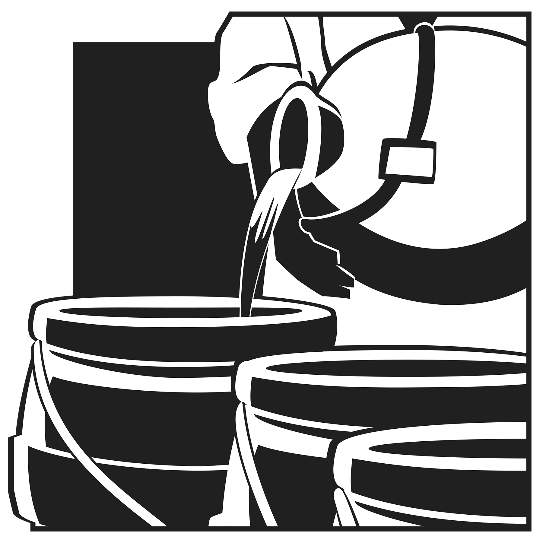 2nd Sunday after the Epiphany“This, the first of His signs, Jesus did at Cana in Galilee, and manifested His glory. And His disciples believed in Him.” John 2:11AS WE GATHEROn the second Sunday of each Epiphany season, the manifestation of Jesus as the Christ sent by God is grounded in the Gospel of John, who gives us the deepest insight into the goal of our Lord’s entire earthly ministry. We hear of water and wine and the Holy Spirit. Through Baptism we are made the Church, the Bride of Christ. In Holy Communion, wine bears the blood of Christ’s cross to us, the price of our forgiveness and deliverance. Now the same Spirit who empowered Jesus all along the way of the cross empowers us. The one Spirit enables each of us to love God and one another in a united worship of God and a variety of service and care for one another. “The faith and love that are in Christ Jesus” (1 Timothy 1:14) overflow in us who already now celebrate the marriage feast of the Lamb and His kingdom, which has no end.+ CONFESSION and ABSOLUTION +(LSB, Divine Service, Setting One, pg. 151)+ SERVICE OF THE WORD +HYMN “All Praise to Thee, for Thou, O King Divine” (LSB 815)KYRIE (LSB, pg. 152-153)HYMN OF PRAISE “This Is the Feast” (LSB, pg. 155)SALUTATION and COLLECT OF THE DAY (LSB, pg. 156)OLD TESTAMENT READING Isaiah 62:1-5 (bulletin insert)INTROIT (bulletin insert)EPISTLE 1 Corinthians 12:1-11 (bulletin insert)ALLELUIA and VERSE (LSB, pg. 156)HOLY GOSPEL John 2:1-11 (bulletin insert)HYMN “Hail, O Source of Every Blessing” (LSB 409)SERMON “Manifested”NICENE CREED (LSB, pg. 158)PRAYER OF THE CHURCHRETURNING OF OUR FIRST FRUITSOFFERTORY “What Shall I Render to the Lord” (LSB, pg. 159)+ SERVICE OF THE SACRAMENT +Divine Service and the Close Fellowship of Holy CommunionOur Lord speaks and we listen. His Word bestows what it says. Faith that is born from what is heard acknowledges the gifts received with eager thankfulness and praise. The gifts include the Holy Supper in which we receive His true body and blood to eat and drink. Those welcome to the table acknowledge the real presence of the body and blood of Christ, confess their own sinfulness, and in true faith wish to receive the forgiveness and strength promised through this Holy Sacrament, as instructed … and in unity of faith … with God’s people here in this congregation. It is our sincerest desire that you join in the intimacy of this fellowship. However, if you are not, yet, an instructed and confirmed member-in-good-standing of a congregation of the Lutheran Church-Missouri Synod, please visit with the pastor about such a fellowship before communing. If you wish to come forward for a blessing, you are welcome to join us at the rail to receive such. Please cross your arms in front of you to indicate that desire.COMMUNION LITURGY (LSB, pg. 160-163)DISTRIBUTION “Draw Near and Take the Body of the Lord” (LSB 637)POST-COMMUNION CANTICLE “Thank the Lord” (LSB, pg. 164)POST-COMMUNION COLLECT (LSB, pg. 166)BENEDICTION (LSB, pg. 166)HYMN “Songs of Thankfulness and Praise” (LSB 394)FAITH LUTHERAN CHURCH,Rev. Curt Hoover, Rev. Alebachew Teshome,Rev. Craig Fiebiger, Rev. Doug DeWitt2640 Buckner Road, Thompson’s Station, TN  37179, (615) 791-1880www.faithlutheran-tn.org, Jan. 15/16, 2022                           All are welcome … 			… Christ is honored.